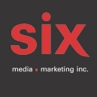 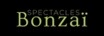 Québec Redneck Bluegrass Project 
« La grande virée d'été du Pantera » partout au Québec!EN SPECTACLE
23/06 – Chez Maurice, St-Lazare (COMPLET)
24/06 – La P'tite St-Jean, Gatineau
29/06 – L’Avant Noce, Chicoutimi
30/06 – l’Agora du Vieux-Port, Québec
07/07 – Sherblues & Folk, Sherbrooke
08/07 – Espace Carpe Diem, St-Georges De Beauce
09/07 – Festival de la Fenaison, St-Narcisse-de-Rimouski
13/07 – Expo de Trois-Rivières
15/07 – Éole en Musique, Matane
16/07 – Vieux-Quai en Fête, Sept-Îles
22/07 – La Baleine Endiablée, Rivière-Ouelle (extérieur)
23/07 – Le Festif!, Baie-St-Paul (COMPLET)
29/07 – La Traversée internationale du Lac-St-Jean
11/08 – Rock La Cauze, Victoriaville
12/08 – Festival des Rythmes du Monde, Chicoutimi
18/08 – Club Soda, Montréal
19/08 – Club Soda, Montréal
25/08 – Festival de la Poutine, Drummondville
26/08 – RDVfest, Cowansville
08/09 – Mtelus, Montréal
17/09 – Osisko en fête, Rouyn-Noranda
24/09 – Centre Culturel Desjardins, Joliette (COMPLET)Montréal, juin 2022 - Après une absence scénique de presque 3 ans, Québec Redneck Bluegrass Project reprend la route cet été avec La grande virée d'été du Pantera pour présenter ses classiques ainsi que les chansons tirées de J’ai Bu, le livre/album lancé en décembre 2020 qui a été récompensé du prix Album Folk de l’année au GAMIQ. Comme le veut la tradition, QRBP ne donne des spectacles que durant la saison estivale. Il s’agit donc de l’unique moment de l’année pour festoyer avec le groupe, qui est impatient de retrouver son public!De ses débuts en Chine à aujourd’hui, la popularité du Québec Redneck Bluegrass Project est fulgurante. Les écoutes en ligne ont presque triplé depuis la tournée Totale Gravy mentale en 2019, dépassant 25 millions d’écoutes du catalogue au Québec en 2021.Source : Spectacle Bonzaî
Information : Simon Fauteux / Patricia Clavel